DEPARTMENT OF TRANSPORTATION  DEVELOPMENTINTRADEPARTMENTAL CORRESPONDENCEREFERRED TO______________________________________________________________________________         REFERRED FOR ACTION          ANSWER FOR MY SIGNATURE          FOR           FOR YOUR INFORMATION          FOR SIGNATURE          RETURN TO ME          PLEASE  ME           PLEASE TELEPHONE ME          FOR APPROVAL           PLEASE ADVISE ME____  _______________________BY ________  DATE _____________BY ________  DATE _____________BY ________  DATE _____________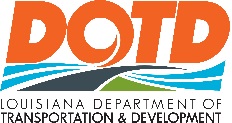 (225) 242-*		FAX NO. (225) 242-4692_____________________________      	__________RECOMMENDED FOR APPROVAL	DATE_____________________________	__________RECOMMENDED FOR APPROVAL	DATE_____________________________	__________RECOMMENDED FOR APPROVAL	DATE_____________________________	___________APPROVED                                               	DATE*(Project Caption)MEMORANDUM	TO:		LESHA WOODS    DOTD FINANCIAL SERVICES ADMINISTRATORFROM:	*		PROPERTY MANAGEMENT AGENT	DATE:	May 22, 2015SUBJECT:	SECTION 23                      	R/E CHECK CANCELLATION		*		FILE NO.The attached Real Estate Check No. *, dated *, in the amount of * is being returned to you for cancellation due to the following reason:	*	(If need another check)  Please reissue using Real Estate Voucher No. *.*/*Attachmentscc:  Property Management Office       Accountant Manager		